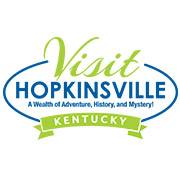 Hopkinsville-Christian County Convention & Visitors BureauExecutive DirectorThe Hopkinsville-Christian County Convention & Visitors Bureau is accepting resumes for the position of Executive Director.  Tourism development, public relations, business administration, marketing or closely related education would be an advantage.  Should be experienced in public speaking and have strong computer skillls. This position maintains effective relationships though out the Kentucky Tourism Industry. Must be willing to travel.  Send resumes to ccook@visithopkinsville.com by April 30, 2018.